Plan de travail cpa lundi 22 juinEcris la date d’aujourd’hui sur ton cahier :Dictée de mots :Une girafe - un genou - la gare - un pigeon - un dragon - le visage - une bague - une guirlande - une tige - la nageoire.Dictée de phrases :Georges a vu une girafe.Papa et Gaby sont dans le garage.Elle va à la gare avec ses bagages.Ecris une phrase pour décrire l’image :Lecture :Aujourd’hui, nous allons étudier un nouveau son : le son [s] qui s’écrit avec la lettre ç comme dans le mot garçon.Lis la page de lecture scannée.Tu dois retenir que la lettre c devant a, o, u fait le son [k] et devant e, i, y elle fait le son [s]. La lettre ç fait le son [s].Mathématiques : Fais le travail sur la page scannée. Si tu ne peux pas imprimer, tu peux construire ton tableau des nombres toi-même avec un peu d’aide.Calcule :70 – 50 = …                                        30 - 10 = …70 - 10 = …                                        40 - 30 = …50 - 30 = …                                        80 - 30 = …Complète :60 + … = 100	50 + … = 90	40 + 4 = …40 + … = 50	60 + 40 = …	50 + 3 = …50 + 50 = …		40 + …= 90	30 + 9 = …Dictée de nombres : Utiliser le tableau des nombres si votre enfant a du mal à écrire les nombres75 – 79 – 69 – 70 - 50 – 34 – 18 – 101 – 57 – 58 – 64 – 78 – 56.Entoure le plus grand nombre.Calcul mental :50 - 50 = …	60 + 10 = …	10 + 50 = …90 – 70 =…	60 + 20 = …	70 + 10 = …Retrouve le nombreJe suis juste avant 99 : …Je suis entre 99 et 101 : …Je suis juste après 70 : …Calcule :88 – 8 = …	89 – 80 = …77 – 7 = …	66 – 60 = …73 – 3 = ¨…	16 – 10 = …Ajoute toujours 188 – 89 – … - …- … - ... - …. - ….- ….-…Enlève toujours 158 – 57 – 56 - … - … - … - ... - … - …- …Ajoute toujours 1012 – 22 – 32 - … - … - … - …- …- …- …- …Repère les doubles. Calcule.8 + 3 + 8 + 3 = 8 + 8 + 3 + 3 = 16 + 6 = …9 + 7 + 9 + 7 =_______________________________2 + 10 + 6 + 10 = _____________________________6 + 5 + 6 = ___________________________3 + 7 + 3 + 7 =___________________________9 + 9 + 4 = ____________________________Bravo ! Tu as bien travaillé ! 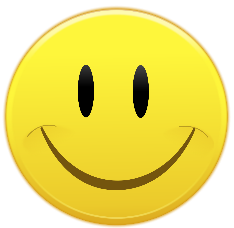 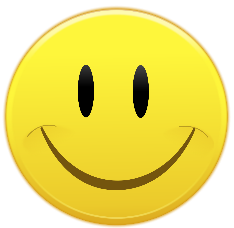 …………………………………………………………………….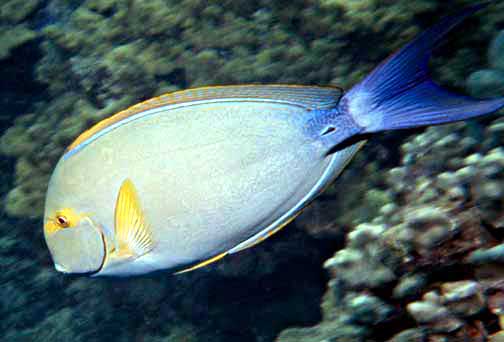 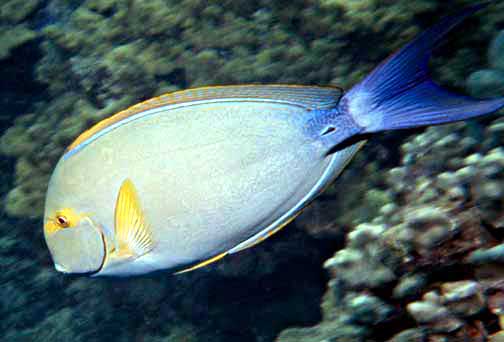 …………………………………………………………………..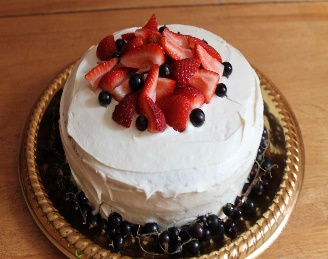 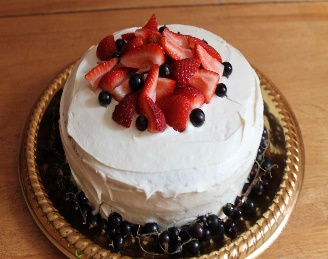 ……………………………………………………………………..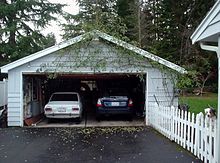 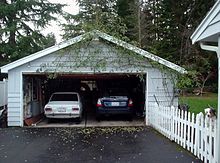 